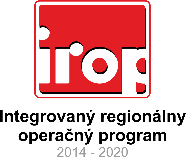 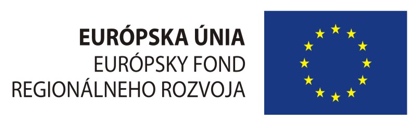 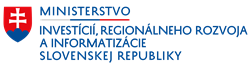 Obec Teplička nad Váhom realizuje projekt s názvom „Zvýšenie kapacity materskej školy v obci Teplička nad Váhom“ v rámci výzvy IROP-PO2-SC221-2016-10 na základe Zmluvy o poskytnutí NFP, ktorá nadobudla účinnosť dňa 03.07.2018. Identifikácia projektuNázov: Zvýšenie kapacity materskej školy v obci Teplička nad Váhom Kód projektu v ITMS2014+: 302021L078Miesto realizácie: Teplička nad VáhomOperačný program: Integrovaný regionálny operačný programSpolufinancovaný fondom: Európsky fond regionálneho rozvojaŠpecifický cieľ: 2.2.1 – Zvýšenie hrubej zaškolenosti detí materských škôlNFP: maximálne do výšky 606 704,70 EURKrátky opis projektuPredmetom projektu je rozšírenie kapacity MŠ v obci prostredníctvom prestavby priestorov objektu pošty na materskú školu – prístavba, prestavba a nadstavba v obci Teplička nad Váhom. Realizáciou projektu materskej školy sa zvýši kapacita o 44 miest. V objekte sa v súčasnosti nachádza elokované pracovisko MŠ s 1triedou pre deti od 3-6 rokov, realizáciou projektu vzniknú v objekte ďalšie 2 nové triedy MŠ s celodennou starostlivosťou.Hlavným cieľom projektu je zvýšenie zaškolenosti detí MŠ prostredníctvom skvalitnenia predprimárneho vzdelávania a zvýšenia kapacity MŠ v Tepličke nad Váhom.   Očakávané  výsledky súvisia s plnením špecifických cieľov, sú nimi:zvýšenie početnosti tried, prostredníctvom nadstavby a prestavby a rekonštrukcie o 2 nové triedy; zvýšenie kapacity MŠ o 44 novovytvorených miest ;rozšírenie prvkov inkluzívneho vzdelávania.Súčasťou stavebných prác budú aj opatrenia na zvýšenie energetickej efektívnosti budovy MŠ. 